Kosher Restraunt List & MapA La Marguerite GourmetPrice:  $$Address:  6630 Cote St Luc Road, Montreal, QuebecPhone:  ‎514-488-4111Supervision:  Vaad Hair of Montreal (MK)Cuisine:  InternationalFood Type:  Meat‎Atrium Coffee ShopAddress:  Jewish General Hospital 5750 Côte-des-Neiges Road, Montreal, QC H3S 1Y9, CanadaSupervision:  Vaad Hair of Montreal (MK)Food Type:  Dairy‎BSTROAddress:  Royalmount Avenue, Mount Royal, QC, CanadaSupervision:  Vaad Hair of Montreal (MK)‎Café de l'AvenueAddress:  5800 Cavendish Boulevard, Côte Saint-Luc, QC H4W 2T5, CanadaPhone:  ‎+1 514-485-2233Supervision:  Vaad Hair of Montreal (MK)Cuisine:  Cafe / BakeryFood Type:  Dairy‎Café SofiaAddress:  5767 Legare Street, Montreal, QC H3T 1E4, CanadaPhone:  ‎514-379-1818Supervision:  Vaad Hair of Montreal (MK)Cuisine:  Cafe / BakeryFood Type:  Dairy‎Chez BennyPrice:  $Address:  5071 Chemin Queen Mary Snowdon, Montreal, QuebecPhone:  ‎514-735-1836Supervision:  Chief Rabbinate of Quebec (KSR) (Rabbi D. Sabbah)Cuisine:  OrientalFood Type:  Meat‎Chez Benny ExpressAddress:  2075 Rue Saint Louis , Montreal, QC H4M 1P1, CanadaPhone:  ‎(514) 747-2070Supervision:  Vaad Hair of Montreal (MK)Cuisine:  AmericanGrillFood Type:  Meat‎Chez Daniel - EspositoAddress:  340 Marcel Laurin, Montreal, CanadaPhone:  ‎514-747-6464Supervision:  Vaad Hair of Montreal (MK)‎ChiyokoAddress:  2113 St-Louis, Montreal, QCSupervision:  Vaad Hair of Montreal (MK)Cuisine:  Japanese SushiFood Type:  Meat and Parve‎Chops Resto BarAddress:  5322 Chemin Queen Mary,, Montréal, QC H3X 1T7, CanadaPhone:  ‎+1 514-759-4677Supervision:  Vaad Hair of Montreal (MK)Cuisine:  ChineseSteak houseFood Type:  Meat‎City GrillAddress:  5055 Queen Mary Road, Montreal, QC H3W 1G4, CanadaPhone:  ‎+1 514-543-5055Supervision:  Vaad Hair of Montreal (MK)Cuisine:  AmericanGrillFood Type:  Meat‎Deli 365 (take out)Address:  365 Bernard W., Montreal, CanadaPhone:  ‎514-544-3354Supervision:  Vaad Hair of Montreal (MK)‎Deli BoyzAddress:  5800 Cavendish Boulevard, Côte Saint-Luc, QC H4W 2T5, CanadaPhone:  ‎+1 514-303-2699Supervision:  Vaad Hair of Montreal (MK)Cuisine:  DeliFood Type:  Meat‎District BagelAddress:  709 Lucerne Rd, Mount Royal, QC H3R 2H7, CanadaPhone:  ‎+1 514-735-1174Supervision:  Vaad Hair of Montreal (MK)Cuisine:  Cafe / BakeryFood Type:  Dairy‎Elna Bistro RestaurantAddress:  6900 Decarie Boulevard,, Montreal, H3X 2T8, CanadaPhone:  ‎514-564-3462Supervision:  Vaad Hair of Montreal (MK)Cuisine:  SandwichesFishFood Type:  Dairy and Parve‎Ernie & Ellie's PlacePrice:  $$Address:  6900 Decarie Blvd. Snowdon, Montreal, QuebecPhone:  ‎514-344-4444Supervision:  Vaad Hair of Montreal (MK)Cuisine:  ChineseFood Type:  Meat‎Exception Bistro RestoAddress:  5039 Queen Mary Road, Montreal, CanadaPhone:  ‎514-344-0508Supervision:  Vaad Hair of Montreal (MK)Food Type:  Dairy‎Federation CJA Coffee ShopAddress:  1 Carre Cummings, Montreal, CanadaPhone:  ‎514-735-2208Supervision:  Vaad Hair of Montreal (MK)Food Type:  Dairy‎Fish N ZoneAddress:  5335 Queen Mary Road, Montreal, CanadaPhone:  ‎514-419-4411Supervision:  Vaad Hair of Montreal (MK)‎Gare 18Address:  5767 Legare Street, Montreal, QC H3T 1E4, CanadaPhone:  ‎514-379-1818Supervision:  Vaad Hair of Montreal (MK)‎Iris-istible Coffee ShopAddress:  3855 Decarie Blvd., Montreal, CanadaPhone:  ‎514-488-8500Supervision:  Vaad Hair of Montreal (MK)Food Type:  Dairy‎Kebab ShopAddress:  3755 Chemin de la Côte-Sainte-Catherine, Montreal, QC H3T 1E2, CanadaPhone:  ‎514-379-1818Supervision:  Vaad Hair of Montreal (MK)Food Type:  Meat‎Kosher Pizza BarAddress:  5800 Cavendish E6, Montreal, CanadaPhone:  ‎514-488-4444Supervision:  Vaad Hair of Montreal (MK)Food Type:  Dairy‎Kosher Pizza BarAddress:  1225 Route 117, ST. AGATHE, Montreal, CanadaPhone:  ‎514-513-2106Supervision:  Vaad Hair of Montreal (MK)Food Type:  Dairy‎Le PlezlPrice:  $Address:  3429 Peel (corner Sherbrooke) Montreal Downtown, Montreal, QuebecPhone:  ‎514-842-4663Supervision:  ChabadCuisine:  ItalianFood Type:  Dairy and Parve‎LuzzattoGlattAddress:  6445 Decarie Boulevard, Montreal, CanadaPhone:  ‎+1 514-739-8535Supervision:  Rabbi Pinchus WiederCuisine:  ItalianFood Type:  Dairy‎Maison Ben’JingAddress:  3755 Chemin de la Côte-Sainte-Catherine, Montreal, QC H3T 1E2, CanadaPhone:  ‎514-379-1818Supervision:  Vaad Hair of Montreal (MK)‎Mediterraneo SteakhouseAddress:  1873 St. Louis V.S.L., Montreal, CanadaPhone:  ‎514-692-2647Supervision:  Vaad Hair of Montreal (MK)Food Type:  Meat‎Metsuyan Sushi BarAddress:  5800 Cavendish Blvd, Montreal, CanadaPhone:  ‎514-744-2323Supervision:  Vaad Hair of Montreal (MK)Cuisine:  FishFood Type:  Dairy and Parve‎Mimimelon RestaurantAddress:  2069 Rue Saint-Louis Ville saint Laurent, Montreal, H4M 1P1, CanadaPhone:  ‎15147376887Supervision:  Vaad Hair of Montreal (MK)‎Mozart Le Grand RestaurantAddress:  5335, Queen Mary Road, Montreal, CanadaPhone:  ‎514-419-4411Supervision:  Vaad Hair of Montreal (MK)Food Type:  Meat‎Mozart RestaurantAddress:  5335a Chemin Queen Mary, Montreal, QC H3X 1T9, CanadaPhone:  ‎514-419-4411Supervision:  Vaad Hair of Montreal (MK)Food Type:  Dairy and Parve‎One Stop Kosher (take out)Address:  6735 Darlington, Montreal, CanadaPhone:  ‎514-738-3207Supervision:  Vaad Hair of Montreal (MK)‎Pizza BarAddress:  6680 Park Avenue, Montreal, QC H2V 4J1, CanadaSupervision:  Vaad Hair of Montreal (MK)Cuisine:  PizzaPizza and moreFood Type:  Dairy‎Pizza GourmettiAddress:  5487 Victoria Avenue, Montreal, H3W 2P9, CanadaMapDirectionsPhone:  ‎514-739-7707Supervision:  Vaad Hair of Montreal (MK)‎Pizza PitaPrice:  $Address:  6415 Decarie Snowdon, Montreal, QuebecPhone:  ‎514-731-7482Supervision:  Vaad Hair of Montreal (MK)Cuisine:  PizzaFood Type:  Dairy‎Pizza TattyPrice:  $Address:  6540 Darlington Avenue Outremont, Montreal, QuebecPhone:  ‎514-735-8289Supervision:  Vaad Hair of Montreal (MK)Cuisine:  Pizza and moreFood Type:  Dairy‎Pret a MangerAddress:  3755 Chemin de la Côte-Sainte-Catherine, Montreal, QC H3T 1E2, CanadaPhone:  ‎514-379-1818Supervision:  Vaad Hair of Montreal (MK)‎Resto Uriel (take out)Address:  9297 Tolhurst, Montreal, CanadaPhone:  ‎514-385-9514Supervision:  Vaad Hair of Montreal (MK)‎Saizen Sushi BarAddress:  5177 Decarie Boulevard, Montreal, QC H3W 3C2, CanadaPhone:  ‎+1 514-903-0505Supervision:  Vaad Hair of Montreal (MK)Cuisine:  Japanese Sushi‎Shia Maki SushiAddress:  5884-a Park Ave, Montreal, QC H2V 4H3, CanadaPhone:  ‎+1 514-405-5007Supervision:  Khal Machzikei Hadas D'Chasidei Belz of MontrealCuisine:  Japanese SushiFood Type:  Parve‎Shop: Beso BoutiqueAddress:  5497 Rue Robert-Burns, Montréal, QC H4W 2B4, CanadaMapDirectionsPhone:  ‎+1 514-488-5595Supervision:  Vaad Hair of Montreal (MK)‎Shop: Best SimchaAddress:  1863 St Louis St, Saint-Laurent, QC H4M 1N5, CanadaPhone:  ‎+1 514-748-5151Supervision:  Vaad Hair of Montreal (MK)‎Shop: Cheskie BakeryAddress:  359 Bernard West, Montreal, CanadaPhone:  ‎514-271-2253Supervision:  Vaad Hair of Montreal (MK)‎Shop: Cite CachereAddress:  4747 Van Horne, Montreal, CanadaMapDirectionsPhone:  ‎514-733-2838Supervision:  Vaad Hair of Montreal (MK)‎Shop: Creative Cakes by IlanaAddress:  5500 Westbury Avenue , Montreal, CanadaPhone:  ‎514-458-4279Supervision:  Vaad Hair of Montreal (MK)‎Shop: Fooderie Mid-TownAddress:  2765 Ave Van Horne, Montreal, QC H3S 1P6, CanadaPhone:  ‎+1 514-737-0393Supervision:  Vaad Hair of Montreal (MK)‎Shop: HomemadeAddress:  6915 Querbes, Montreal, CanadaMapDirectionsPhone:  ‎514-270-5567Supervision:  Vaad Hair of Montreal (MK)‎Shop: Kosher QualityAddress:  5855 Victoria, Montreal, CanadaMapDirectionsPhone:  ‎514-731-7883Supervision:  Vaad Hair of Montreal (MK)‎Shop: Montreal KosherAddress:  2135 St. Louis, Montreal, CanadaMapDirectionsPhone:  ‎514-747-5116Supervision:  Vaad Hair of Montreal (MK)‎Shop: Montreal KosherAddress:  7005 Victoria, Montreal, CanadaMapDirectionsPhone:  ‎514-739-3651Supervision:  Vaad Hair of Montreal (MK)‎Shop: Paradise Kosher RestaurantAddress:  11608 De Salaberry Marche de l'Ouest, Montreal, CanadaPhone:  ‎(514) 421-0421Supervision:  Vaad Hair of Montreal (MK)‎Shop: Patisserie AdarAddress:  5634 Westminster, Montreal, CanadaPhone:  ‎514-484-1189Supervision:  Vaad Hair of Montreal (MK)‎Shop: Renfells BakeryAddress:  2800 Chemin Bates, Montreal, CanadaPhone:  ‎514-733-5538Supervision:  Vaad Hair of Montreal (MK)‎Shop: The Fooderie MarketAddress:  6680 Park Avenue, Montreal, QC H2V 4J1, CanadaPhone:  ‎+1 514-279-3663Supervision:  Vaad Hair of Montreal (MK)‎Shop: Westminster GourmetAddress:  5458 Westminster, Montreal, CanadaPhone:  ‎514-965-3271Supervision:  Vaad Hair of Montreal (MK)‎Sofitel Montreal (packed food only! מזון ארוז )Price:  $$$Address:  1155 Sherbrooke Street West, Montreal, QuebecPhone:  ‎514-285-9000Supervision:  Vaad Hair of Montreal (MK)Cuisine:  FrenchFood Type:  Meat and Parve‎Yakimono Sushi BarAddress:  4210 Decarie Boulevard, Montreal, CanadaPhone:  ‎(514) 484-1515Supervision:  Vaad Hair of Montreal (MK)‎Yossi's Dizengoff Cafe/Hillel HousePrice:  $Address:  3460 Stanley Street, Montreal, QuebecPhone:  ‎514-845-9171Supervision:  Vaad Hair of Montreal (MK)Cuisine:  IsraeliFood Type:  Meat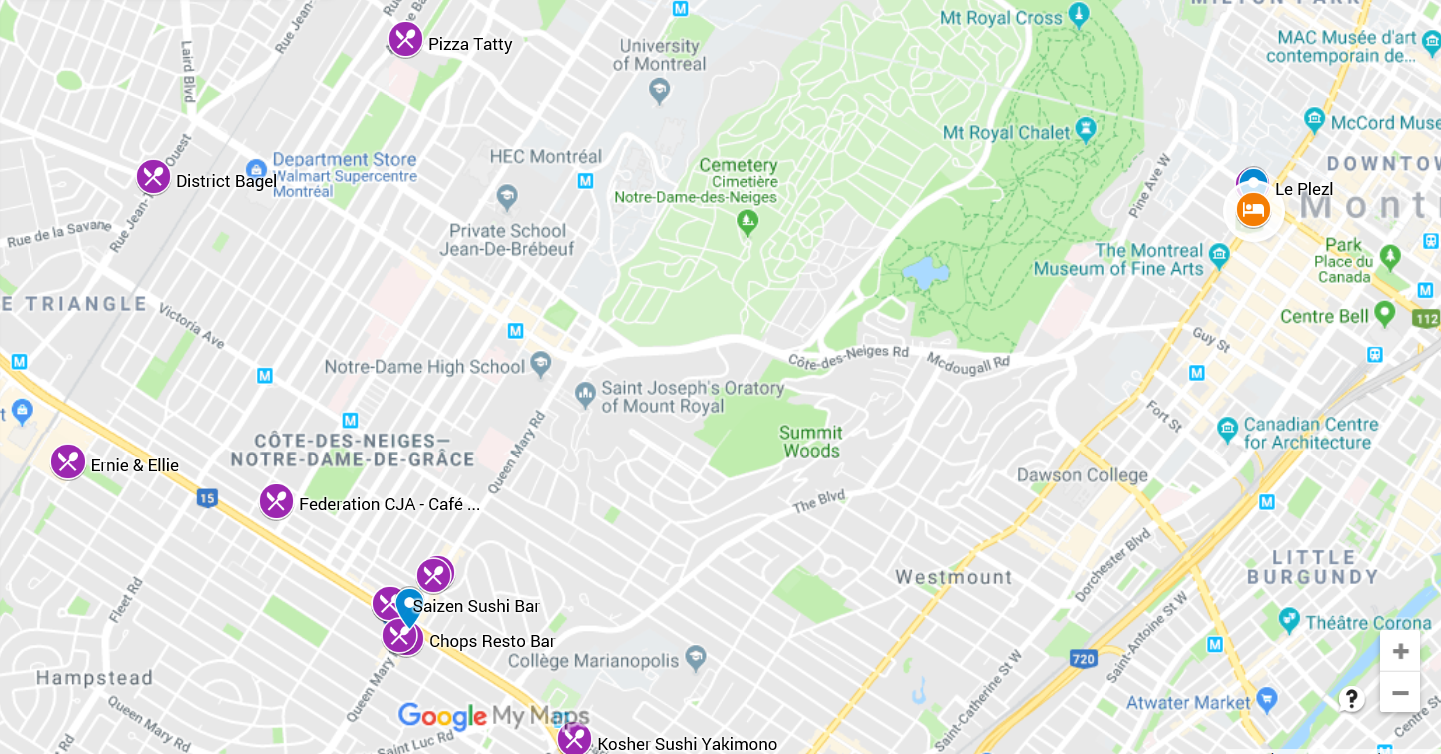 = Hotel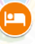  = Queen Mary Road & Decarie Boulevard (Bus drop off option for dinner on Oct 10th)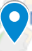 = Kosher Restaurants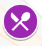 